                 ПУ «Мозырьгаз»                 ПУ «Мозырьгаз»                 ПУ «Мозырьгаз»                 ПУ «Мозырьгаз»            УТВЕРЖДАЮ            УТВЕРЖДАЮ            УТВЕРЖДАЮ            УТВЕРЖДАЮ            УТВЕРЖДАЮ        Первый зам. директора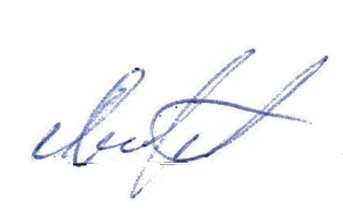         Первый зам. директора        Первый зам. директора        Первый зам. директора        Первый зам. директора               главный инженер                главный инженер                главный инженер                главный инженер                главный инженер ___________Гайков А.Н.___________Гайков А.Н.___________Гайков А.Н.___________Гайков А.Н.___________Гайков А.Н.«3»    января     2024г.«3»    января     2024г.«3»    января     2024г.«3»    января     2024г.«3»    января     2024г.График проведения годового технического обслуживания (ГТО) запорных устройств на газопроводах – вводах и внутренних газопроводах, вводных газопроводов и внутренних газопроводов многоквартирных жилых домов сроком эксплуатации свыше 20 лет (за исключением внутренних газопроводов, расположенных внутри квартир) без отключения от газораспределительной системы на 2024г. по г. Ельск  и Ельскому району.График проведения годового технического обслуживания (ГТО) запорных устройств на газопроводах – вводах и внутренних газопроводах, вводных газопроводов и внутренних газопроводов многоквартирных жилых домов сроком эксплуатации свыше 20 лет (за исключением внутренних газопроводов, расположенных внутри квартир) без отключения от газораспределительной системы на 2024г. по г. Ельск  и Ельскому району.График проведения годового технического обслуживания (ГТО) запорных устройств на газопроводах – вводах и внутренних газопроводах, вводных газопроводов и внутренних газопроводов многоквартирных жилых домов сроком эксплуатации свыше 20 лет (за исключением внутренних газопроводов, расположенных внутри квартир) без отключения от газораспределительной системы на 2024г. по г. Ельск  и Ельскому району.График проведения годового технического обслуживания (ГТО) запорных устройств на газопроводах – вводах и внутренних газопроводах, вводных газопроводов и внутренних газопроводов многоквартирных жилых домов сроком эксплуатации свыше 20 лет (за исключением внутренних газопроводов, расположенных внутри квартир) без отключения от газораспределительной системы на 2024г. по г. Ельск  и Ельскому району.График проведения годового технического обслуживания (ГТО) запорных устройств на газопроводах – вводах и внутренних газопроводах, вводных газопроводов и внутренних газопроводов многоквартирных жилых домов сроком эксплуатации свыше 20 лет (за исключением внутренних газопроводов, расположенных внутри квартир) без отключения от газораспределительной системы на 2024г. по г. Ельск  и Ельскому району.График проведения годового технического обслуживания (ГТО) запорных устройств на газопроводах – вводах и внутренних газопроводах, вводных газопроводов и внутренних газопроводов многоквартирных жилых домов сроком эксплуатации свыше 20 лет (за исключением внутренних газопроводов, расположенных внутри квартир) без отключения от газораспределительной системы на 2024г. по г. Ельск  и Ельскому району.График проведения годового технического обслуживания (ГТО) запорных устройств на газопроводах – вводах и внутренних газопроводах, вводных газопроводов и внутренних газопроводов многоквартирных жилых домов сроком эксплуатации свыше 20 лет (за исключением внутренних газопроводов, расположенных внутри квартир) без отключения от газораспределительной системы на 2024г. по г. Ельск  и Ельскому району.График проведения годового технического обслуживания (ГТО) запорных устройств на газопроводах – вводах и внутренних газопроводах, вводных газопроводов и внутренних газопроводов многоквартирных жилых домов сроком эксплуатации свыше 20 лет (за исключением внутренних газопроводов, расположенных внутри квартир) без отключения от газораспределительной системы на 2024г. по г. Ельск  и Ельскому району.График проведения годового технического обслуживания (ГТО) запорных устройств на газопроводах – вводах и внутренних газопроводах, вводных газопроводов и внутренних газопроводов многоквартирных жилых домов сроком эксплуатации свыше 20 лет (за исключением внутренних газопроводов, расположенных внутри квартир) без отключения от газораспределительной системы на 2024г. по г. Ельск  и Ельскому району.График проведения годового технического обслуживания (ГТО) запорных устройств на газопроводах – вводах и внутренних газопроводах, вводных газопроводов и внутренних газопроводов многоквартирных жилых домов сроком эксплуатации свыше 20 лет (за исключением внутренних газопроводов, расположенных внутри квартир) без отключения от газораспределительной системы на 2024г. по г. Ельск  и Ельскому району.АдресАдресАдресАдресАдресАдресДата проведенияДата проведенияДата проведенияДата проведенияАдресАдресАдресАдресАдресАдресДата проведенияДата проведенияДата проведенияДата проведения№Населенный пунктул/ перназваниеДомКорп.Дата проведенияДата проведенияДата проведенияДата проведения1Ельскул50 лет СССР1ЯнварьЯнварьЯнварьЯнварь2Ельскул50 лет СССР2ЯнварьЯнварьЯнварьЯнварь3Ельскул50 лет СССР3ЯнварьЯнварьЯнварьЯнварь4Ельскул50 лет СССР4ЯнварьЯнварьЯнварьЯнварь5Ельскул50 лет СССР6ЯнварьЯнварьЯнварьЯнварь6Ельскул50 лет СССР7ЯнварьЯнварьЯнварьЯнварь7Ельскул50 лет СССР8ЯнварьЯнварьЯнварьЯнварь8Ельскул50 лет СССР9ЯнварьЯнварьЯнварьЯнварь9Ельскул50 лет СССР10ЯнварьЯнварьЯнварьЯнварь10Ельскул50 лет СССР11ЯнварьЯнварьЯнварьЯнварь11Ельскул50 лет СССР12ЯнварьЯнварьЯнварьЯнварь12Ельскул50 лет СССР13ЯнварьЯнварьЯнварьЯнварь13Ельскул50 лет СССР14ЯнварьЯнварьЯнварьЯнварь14Ельскул50 лет СССР15ЯнварьЯнварьЯнварьЯнварь15Ельскул50 лет СССР15АЯнварьЯнварьЯнварьЯнварь16Ельскул50 лет СССР18ЯнварьЯнварьЯнварьЯнварь17Ельскул50 лет СССР19ЯнварьЯнварьЯнварьЯнварь18Ельскул50 лет СССР20ЯнварьЯнварьЯнварьЯнварь19Ельскул50 лет СССР22ЯнварьЯнварьЯнварьЯнварь20Ельскул50 лет СССР24ЯнварьЯнварьЯнварьЯнварь21Ельскул50 лет СССР25ЯнварьЯнварьЯнварьЯнварь22Ельскул50 лет СССР26ЯнварьЯнварьЯнварьЯнварь23Ельскул50 лет СССР27ЯнварьЯнварьЯнварьЯнварь24Ельскул50 лет СССР31ЯнварьЯнварьЯнварьЯнварь25Ельскул50 лет СССР32ЯнварьЯнварьЯнварьЯнварь26Ельскул50 лет СССР33ЯнварьЯнварьЯнварьЯнварь27Ельскул50 лет СССР34ЯнварьЯнварьЯнварьЯнварь28Ельскул50 лет СССР35ЯнварьЯнварьЯнварьЯнварь29Ельскул50 лет СССР36ЯнварьЯнварьЯнварьЯнварь30Ельскул50 лет СССР37ЯнварьЯнварьЯнварьЯнварь31Ельскул50 лет СССР38ЯнварьЯнварьЯнварьЯнварь32Ельскул50 лет СССР39ЯнварьЯнварьЯнварьЯнварь33Ельскул50 лет СССР40ЯнварьЯнварьЯнварьЯнварь34ЕльскулКозинцева И.А.3МартМартМартМарт35ЕльскулКомарова В.М.2МартМартМартМарт36ЕльскулКомарова В.М.11МартМартМартМарт37ЕльскулЛенинская48МартМартМартМарт38ЕльскулЛенинская50МартМартМартМарт39ЕльскулЛенинская68МартМартМартМарт40ЕльскулПушкина А.С.2МартМартМартМарт41ЕльскулПушкина А.С.4МартМартМартМарт41ЕльскулПушкина А.С.10МартМартМартМарт43ЕльскулПушкина А.С.12МартМартМартМарт44ЕльскулСадовый2МартМартМартМарт45ЕльскулЮрия Гагарина15МартМартМартМарт46Заширьеул50 лет СССР1АпрельАпрельАпрельАпрель47Заширьеул50 лет СССР2АпрельАпрельАпрельАпрель48Заширьеул50 лет СССР3АпрельАпрельАпрельАпрель49Заширьеул50 лет СССР4АпрельАпрельАпрельАпрель50Заширьеул50 лет СССР5АпрельАпрельАпрельАпрель51Заширьеул50 лет СССР6АпрельАпрельАпрельАпрель52Заширьеул50 лет СССР7АпрельАпрельАпрельАпрель53Заширьеул50 лет СССР8АпрельАпрельАпрельАпрель54Заширьеул50 лет СССР9АпрельАпрельАпрельАпрель55Заширьеул50 лет СССР10АпрельАпрельАпрельАпрель56Заширьеул50 лет СССР12АпрельАпрельАпрельАпрель57Заширьеул50 лет СССР14АпрельАпрельАпрельАпрель58Заширьеул50 лет СССР16АпрельАпрельАпрельАпрельЗаширьеул50 лет СССР18АпрельАпрельАпрельАпрель59Заширьеул50 лет СССР19АпрельАпрельАпрельАпрель60Заширьеул50 лет СССР21АпрельАпрельАпрельАпрель61Заширьеул50 лет СССР23АпрельАпрельАпрельАпрель62Заширьеул50 лет СССР25АпрельАпрельАпрельАпрель63Заширьеул50 лет СССР33АпрельАпрельАпрельАпрель64Заширьеул50 лет СССР34АпрельАпрельАпрельАпрель65Заширьеул50 лет СССР35АпрельАпрельАпрельАпрель66Заширьеул50 лет СССР37АпрельАпрельАпрельАпрель67Заширьеул50 лет СССР39АпрельАпрельАпрельАпрель68Заширьеул50 лет СССР42АпрельАпрельАпрельАпрель69Заширьеул50 лет СССР47АпрельАпрельАпрельАпрель70Заширье50 лет СССР49АпрельАпрельАпрельАпрель71Заширьеул50 лет СССР51АпрельАпрельАпрельАпрель72Заширьеул50 лет СССР53АпрельАпрельАпрельАпрель73Заширьеул50 лет СССР55АпрельАпрельАпрельАпрель74Заширьеул50 лет СССР57АпрельАпрельАпрельАпрель75Заширьеул50 лет СССР59АпрельАпрельАпрельАпрель76ЗаширьеулШкольная5АпрельАпрельАпрельАпрель77ЗаширьеулШкольная6АпрельАпрельАпрельАпрель78ЗаширьеулШкольная7АпрельАпрельАпрельАпрель79ЗаширьеулШкольная8АпрельАпрельАпрельАпрель80ЗаширьеулШкольная9АпрельАпрельАпрельАпрель81ЗаширьеулШкольная10АпрельАпрельАпрельАпрель82МлынокулСоветская2МартМартМартМарт